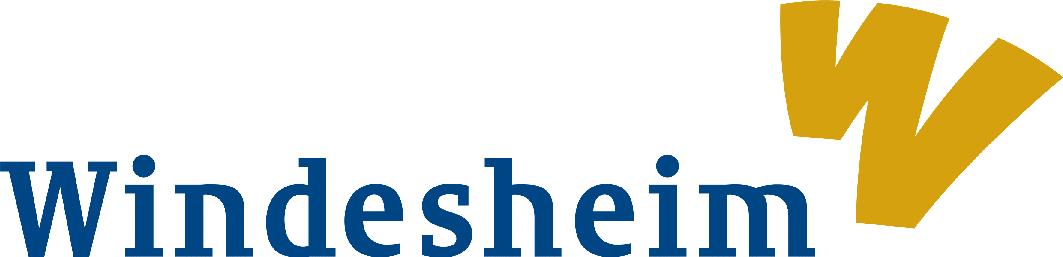 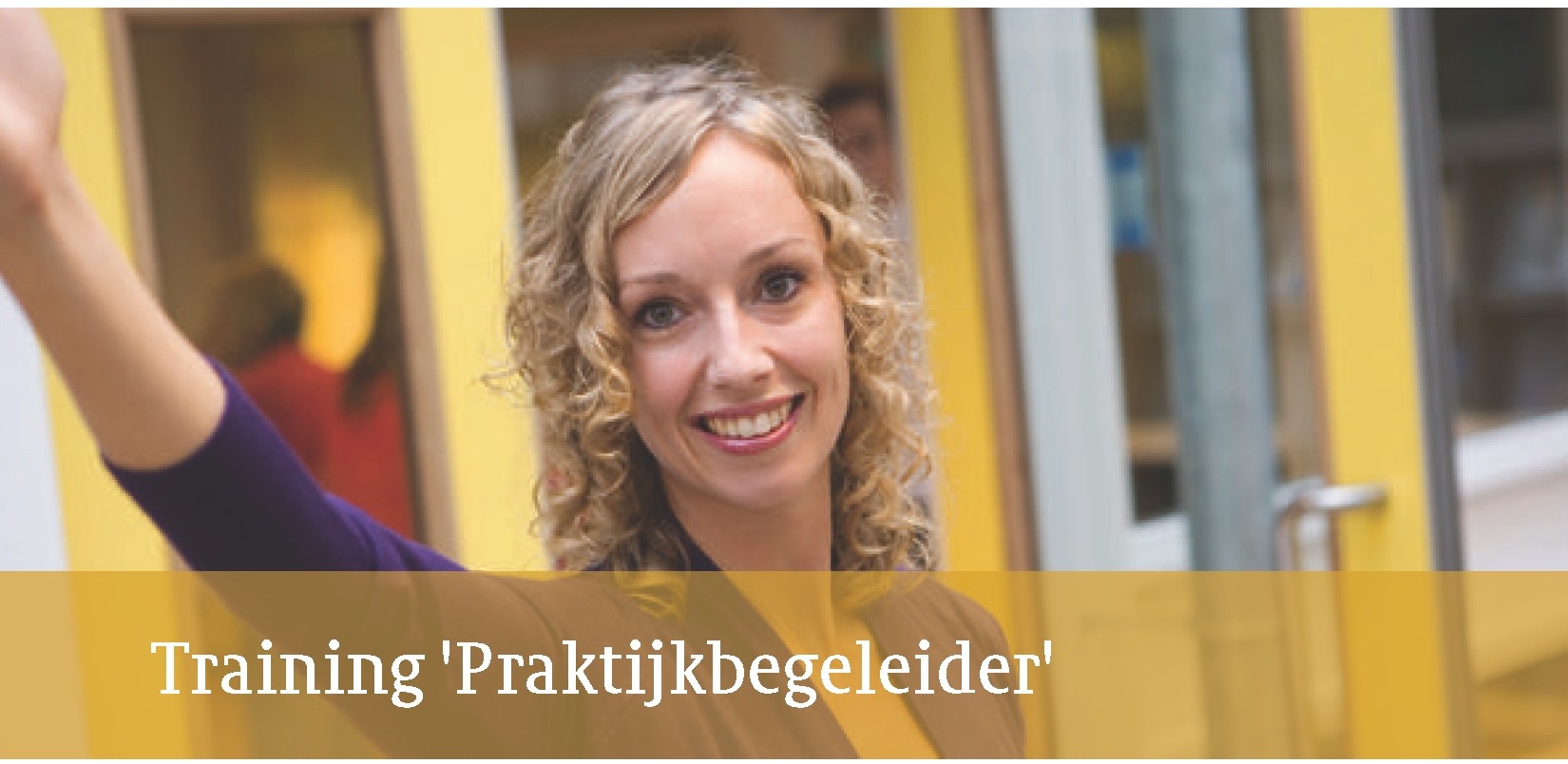 Bent u praktijkbegeleider van hbo-studenten binnen het werkveld Gezondheid en Welzijn? Het volgen van de cursus Praktijkbegeleider  stelt u in staat om studenten effectiever  te begeleiden en deskundigheidsbevordering nog beter te stimuleren.DoelgroepDe cursus is bedoeld voor hbo-professionals die minimaal twee jaar werkzaam zijn binnen het werkveld Gezondheid en Welzijn. Daarnaast is het begeleiden van een hbo-student (binnen Gezondheid en Welzijn) een voorwaarde voor deelname.Inhoud van de trainingDe volgende onderwerpen  komen aan bod:·Wat moet u weten om iemand goed te kunnen begeleiden?• Hoe formuleren we leervragen en welke ondersteuninghoort hierbij?• Inzicht in competentiegericht leren en het maken van een persoonlijk ontwikkelingsplan/persoonlijk activiteitenplan·Leerstijlen, begeleidingsstijlen en leiderschapsstijlen• Feedback geven, evalueren en sanctioneren·Begeleiden bij het behalen van competenties, visieontwikkeling en evalueren·Theorie wordt toegepast d.m.v. groepsgesprekken casuïstiek en  opdrachtenAan het einde van de cursus kunt u:·aangeven wat praktijkbegeleiding is·zich profileren als praktijkbegeleider• uw eigen handelen methodisch onderbouwen·voorwaarden benoemen die op de kwaliteit van praktijkbegeleiding van toepassing zijn·praktijkbegeleiding geven en hierover rapporterenCertificeringU ontvangt  na afloop van de cursus een certificaat. Registratie bij het kwaliteitsregister V&V en hetRegisterplein. DocentenGecertificeerde docenten verzorgen de training. Zij beschikken over ruime ervaring in verschillende vormen en methodieken van begeleiden.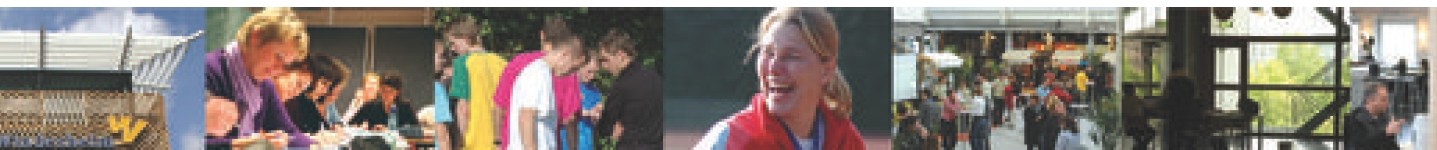 Praktische informatieToelatingseisen: U bent hbo-geschoold en hebt minimaal 2 jaar ervaring binnen het werkveld Gezondheid en Welzijn. Daarnaast begeleidt u een hbo-student die studeert binnen Gezondheid en Welzijn.Cursustijden: 4 dagdelen van 9.15 uur tot 12.15 uur. Cursusdata: voor de actuele cursusdata verwijzen wij u door naar de website.Groepsgrootte: minimaal 8 en maximaal 12 personen.Kosten: €530,-Certificering: U ontvangt een deelnamecertificaat  na afloop van de training.Cursuslocatie: Christelijke Hogeschool Windesheim, Campus 2-6, 8017 CA Zwolle.Aanmelding en informatieU kunt zich aanmelden bij Brenda Goossens, e-mail:bl.goossens@windesheim.nlVoor meer informatie:• kunt u bellen met het Windesheim Informatiecentrum, tel. 0900-8899 (lokaal tarief),• e-mail: info@windesheim.nl• Of kijk op onze website: www.windesheim.nl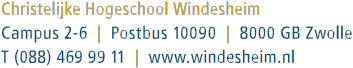 